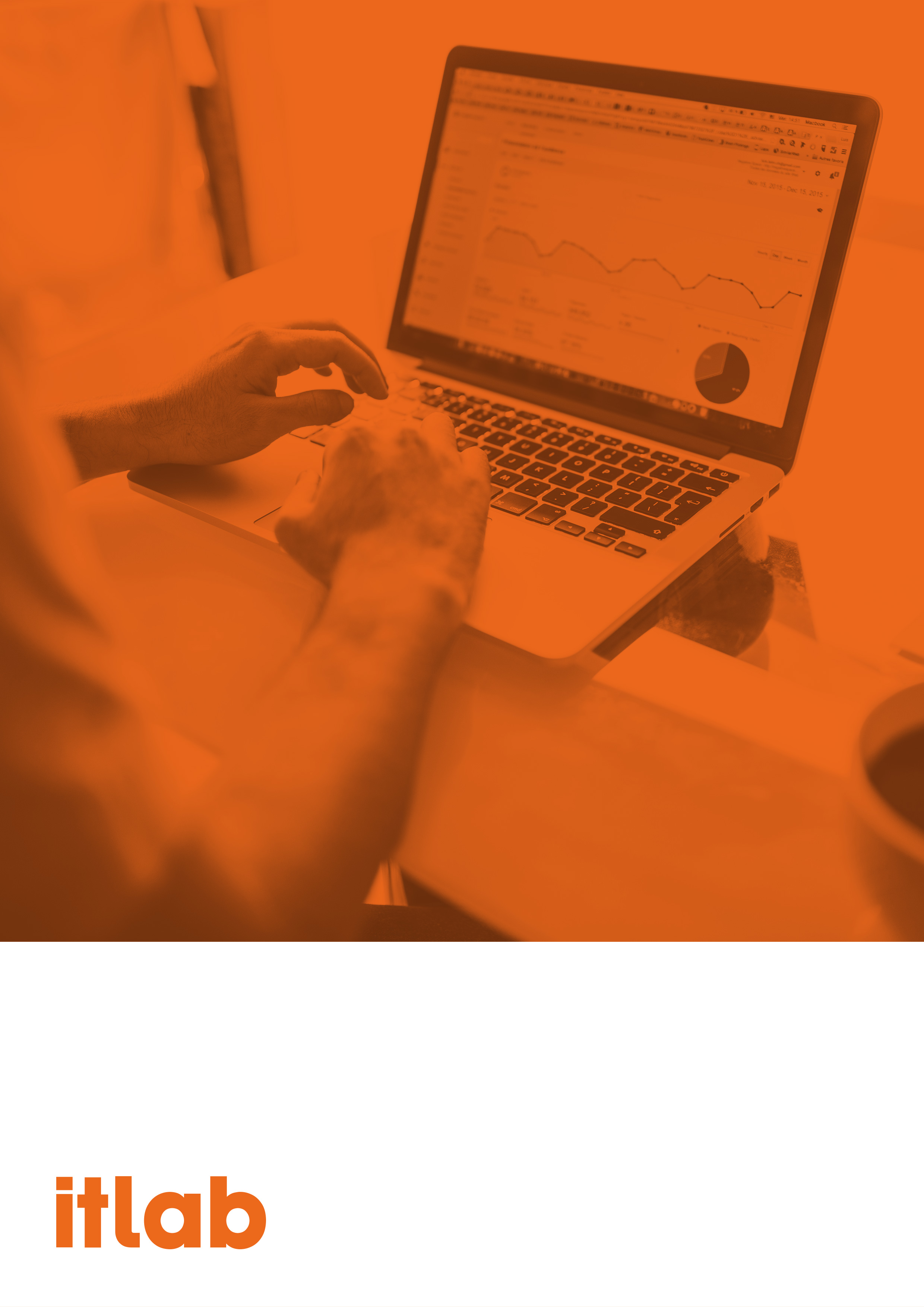 Simplify the tender process with IT Labs RFP templateHere at IT Lab we understand that a well-structured request for proposal (RFP) document is essential for selecting the right supplier.Use our customisable RFP template to help support your procurement exercise. Just insert your details in the red coloured text and replace the examples given with your own. The aim of this document is to identify functional and commercial requirements and provide instructions for submitting responses. This RFP Template will also provide vital information as it relates to evaluation criteria and forms the basis for contractual arrangements. The IT Lab Bid Team is here to assist. Please contact us on 0207 030 3777 or hello@itlab.comCompany Name HereProject: Request for ProposalV1.0Author:Position:Contents1.	Instructions to Bidders						51.1	Introduction							61.2	Timescales							61.3	Evaluation Criteria						61.4	Proposal							81.5	Return of information						91.6	Tender Queries							91.7	Equal Information Policy						91.8	Annual reports							91.9	Pricing								91.10	Procurement Policy						101.11	Other information						101.12	Term								102.	Requirements							112.1	Specifications							112.2	Specific requirements in detail					142.3	Current technology issues					152.4	Pricing Matrix							152.5	References							152.6	Relevant Experience						152.7	Assumptions							153.	Additional Guidance						163.1 	Confidentiality							16OverviewDescription of company here…1.0 Instructions
to bidders1.1 – IntroductionThis document is a Request for Proposal (RFP) and it forms part of the procurement exercise to support the selection of a supplier, to enter into a contract. The aim of this document is to identify functional and commercial requirements and provide instructions for submitting responses.  This document will also provide vital information as it relates to evaluation criteria and forms the basis for contractual arrangements. This RFP is not an offer to contract; it is a definition of specific requirements and an invitation to submit a response addressing such requirements. INSERT COMPANY NAME may modify these requirements in whole or in part and/or seek additional bidders to submit information/bids. INSERT COMPANY NAME will not be liable to you for any losses or damages suffered by you as a result of the specific requirements or any amendment to such requirements.1.2 – TimescalesBelow is the proposed timescale for the tendering process. Please note the dates are indicative and subject to change.  1.3 -  Evaluation CriteriaThe INSERT COMPANY NAME intends to shortlist providers based on their response to the RFP and will use the following scoring criteria. The highest scoring three providers will then be invited to give a full presentation of their proposal during week commencing, INSERT DATE which will enable the selection panel to make their final decision. The members of the tender selection panel are as follows:1.4 - ProposalThe bidders’ proposal submission should include the following:A proposal document that describes your proposed approach to meeting 
INSERT COMPANY NAME SpecificationsAn indicative Service Level Agreement, with response timesTotal cost of solution on a fixed price basis 3 references 2 case studies of relevant experienceAssumptions and caveats Contractual agreement, changes and or queries Sample CVs of proposed engineersBidders should note that this Request for Proposal and their response may be incorporated in whole or in part into the final contract entered into.Bidders should note that only information provided in response to questions set out in this documentation will be taken into consideration for the purposes of evaluating the Request for Proposal.Bidders should note that proposal submissions which are poorly organised or poorly written, such that evaluation and comparison with other submissions is notably difficult, may exclude the bidder from further consideration.It is the bidders’ responsibility to ensure that the quote has been received within the deadline date.Tenders must be submitted in English.No alterations should be made to the questions and or requirements.INSERT COMPANY NAME shall have the right to photocopy the tender for the purposes of tender evaluation; submission of a tender shall be deemed as confirmation of INSERT COMPANY NAME right to photocopy it.INSERT COMPANY NAME shall have the right to distribute electronically the tender for the purposes of tender evaluation; submission of a tender shall be deemed as confirmation of INSERT COMPANY NAME right to electronically distribute it.Electronic documents should be compatible with Microsoft Office to include but not limited to Word, Excel, PowerPoint and Project.By replying to the RFP, the bidder shall be deemed to warrant that any electronic media provided as part of their bid submission will be free from all viruses and other contaminants, including but not limited to, any codes or instructions that may or will be used to access, modify, delete or damage any data file or other computer programs used by INSERT COMPANY NAME and that for this purpose, the bidder warrants that it has, prior to delivery of the electronic media, used the most comprehensive and up-to-date virus checker to check against contamination of such media.Tenders must comply in every respect with the requirements of this RFP. Failure to comply fully with any instructions to bidders may result in the tender not being considered.1.5 Return of informationPlease acknowledge the receipt of this RFP and confirm if you intend or not to respond to this RFP by INSERT TIME AND DATE by sending an email to INSERT EMAIL ADDRESS. The bidder should send their final response by email and provide 2 hard copies as follows:1.6 – Tender queriesAny questions related to this tender should be addressed to the person named below. - Equal Information PolicyShould any Supplier raise a question that is considered to be of general interest, INSERT COMPANY NAME reserves the right to circulate both question and answer to other respondents. In this event, anonymity will be maintained.1.8 - Annual reportsPlease provide your company’s latest annual accounts.1.9 - PricingThe bidder is required to submit prices in sterling . United Kingdom VAT charges (and any other applicable tax, excise or other charges) should be separately calculated and identified for the purposes of the tender.  INSERT COMPANY NAME cannot be held responsible for any costs incurred by the supplier in processing or responding to this RFP.1.10 - Procurement PolicyINSERT COMPANY NAME reserves the right not to contract with the lowest bidder or to accept part of any bid, and INSERT COMPANY NAME shall have no liability (in contract, tort or otherwise) to consider any tender.  INSERT COMPANY NAME reserves the right to award the contract for which tenders are being invited in whole, or in part or not at all.INSERT COMPANY NAME shall not be liable for any costs incurred by the bidders in responding to this RFP.INSERT COMPANY NAME does not guarantee that this Request for Proposal is free of errors and omissions. In the event that the Bidder discovers any such errors or omissions, the Bidder shall not take commercial or related advantage of any apparent errors or omissions and INSERT COMPANY NAME must be notified immediately via the contact details included in section A.61.11 - Other informationIf your company believes that there is additional information that has not been requested in the RFP but is relevant to your particular proposal, please include that information as a separate attachment and explain its relevance to this RFP1.12 - TermIt is proposed that any agreement resulting from this RFP process shall be for an initial period of INSERT REQUIRED TERM.2.0
Requirements2.1 - SpecificationsThe specification sets out the various services and or goods that may be required and these specifications will form part of the eventual Agreement(s).  Bidders should rely on these specifications only in formulating their proposal.  Any changes to INSERT COMPANY NAME specification during the tender process will be noted and communicated to all bidders.Users and LocationsServers and rolesData and StorageEmail Network, VPN and Remote AccessWorkstations/LaptopsLicensingMobile DevicesPrintersInternet and Site ConnectivityAntivirus and Spam Protection3rd Party Applications/devicesTelephony2.2 - Specific requirements in detailLevels of support – 1st, 2Nd and 3rd Line level service deskINSERT DETAIL to include the following:Hours of supportNumber of locationsOnsite support requirements INSERT DETAIL to include the following:Number of locationsFrequencyLevel of required engineerAccount Management and Performance MonitoringINSERT DETAIL to include the following:Supplier contactAccount Review and PlanningPerformance Measurement and Service LevelsConsultancy and PlanningINSERT DETAIL to include the following:Any proposed projectsAny recent projects uncompleted/completedBackups INSERT DETAIL to include the following:Quantity of data to be backed upType of data being backed upRequired access to data2.3 - Current technology issuesINSERT COMPANY NAME has been experiencing a number of issues as follows:2.4 - Pricing MatrixThe bidder is requested to submit a cost for all services on a fixed price basis by calendar month.2.5 - ReferencesProvide three references for completed (within previous three years) or current relevant projects of a similar nature (in submitting your references, you consent to INSERT COMPANY NAME approaching these organisations for references on your organisation).2.6 - Relevant Experience The bidders are requested to demonstrate knowledge and experience of the following systems, by providing 2 case studies of current client2.7 - Assumptions Bidders must ensure that a full list of assumptions and caveats is provided in the table below in support of the pricing matrix and requirements.  Any assumptions that are not included will not be considered at a later stage.INSERT COMPANY NAME reserves the right to challenge the validity of any assumptions or caveats.
3.0
Additional Guidance3.1 – ConfidentialityAll information contained within this document is confidential and must not be given to third parties, other than those participating in a consortium, without the written consent of INSERT COMPANY NAME.All information received from the supplier will be treated as confidential and will not be distributed without prior written consent outside INSERT COMPANY NAME or organisations assisting with the tender process.Also, any information gathered by the supplier during the procurement process should also be treated as confidential.INSERT COMPANY NAME must not be cited as a potential client without the supplier seeking prior approval.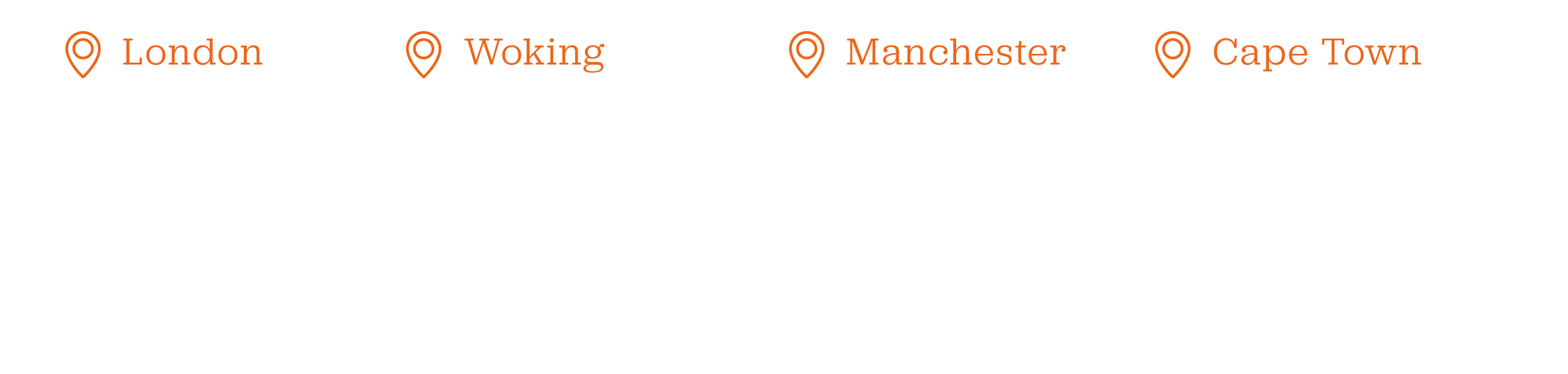 DescriptionDate Issue RFP to selected providersINSERT DATEINSERT DATEClosing date for receipt of completed tender proposalsINSERT DATEINSERT DATEShortlist 3 participants for selection panel presentationINSERT DATEINSERT DATESupplier presentations to selection panelINSERT DATEINSERT DATEINSERT COMPANY NAME announces preferred supplierINSERT DATEINSERT DATESign contractINSERT DATEINSERT DATEDescriptionDate Proposal document INSERT %Indicative Service Level AgreementINSERT %Total cost of solutionINSERT %ReferencesINSERT %Relevant experienceINSERT %Total Weighting100%NamePositionINSERT NAMEINSERTPOSITIONINSERT NAMEINSERTPOSITIONINSERT NAMEINSERTPOSITIONDateContact NamePostal AddressEmail AddressContact NameTelephone NumberEmail AddressTypeNumber of UsersLocationOnsite Remote20Onsite RemoteServer and year purchasedManufacturerOperating SystemRoleServer 1(2008)HP DL380 G5MS Server 2008 R2DC, File, Print, Backup, DNSQuantityType of dataMethod of backup500GBFilesOnline Hosted / OnsiteDedicated/ HostedSize of databaseNumber of mailboxesHosted Hosted20DeviceManufacturer NotesFirewallFortiGate 60cMain office firewall/internet failoverNumberManufacturerWarranty StatusOperating System27HP and DellExpires in 11/2013OS mixture of XPSp3, Win 7 SP1 proSoftwareNotesDeviceService ProviderNotesiPhoneVodaphoneContract renewal 04.2013Device3rd party contract in placeNotes5 x HP LaserjetYesRequire new print solutionSupplierSpeed NotesSupplierProduct NameNotesSymantecSymantec EndpointAll desktops and serversProductSupport contract in placeNotesNotesSage AccountsYesOnly on one dedicated PCSupplierHandset TypeNotesHipComCisco 7490 IP PhoneAvaya 400 IP Telephone systemReference 1Reference 2Reference 3Client name:Client contact:Brief description:Date contract awarded:	AssumptionImpact on response